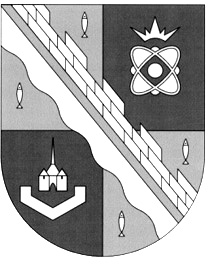 КОНТРОЛЬНО-СЧЕТНАЯ ПАЛАТА МУНИЦИПАЛЬНОГО ОБРАЗОВАНИЯСОСНОВОБОРСКИЙ ГОРОДСКОЙ ОКРУГ ЛЕНИНГРАДСКОЙ ОБЛАСТИ___________________________________________________________________________________________ПРИКАЗ23.12.2021                                                                                                                № 23/04-02Об утверждении плана работы Контрольно-счетной палатыСосновоборского городского округа на 1 квартал 2022 годаВ соответствии со стандартом организации деятельности (СОД) 0-01 «Планирование работы Контрольно-счетной палаты муниципального образования Сосновоборский городской округ Ленинградской области, приказываю:Утвердить план проведения контрольных, экспертно-аналитических, информационных и иных мероприятий Контрольно-счетной палаты Сосновоборского городского округа на 1 квартал 2022 года в соответствии с приложением № 1 к настоящему приказу.Разместить план, указанный в пункте 1 настоящего приказа, на сайте Сосновоборского городского округа в соответствующем разделе Контрольно-счетной палаты Сосновоборского городского округа.Контроль за исполнением настоящего приказа оставляю за собой.Председатель Контрольно-счетной палатыСосновоборского городского округа                                                     М.Н. МорозоваОзнакомлены:Главный инспектор    __________________  В.В. Чехун   Главный инспектор    _________________    Ю.Г. КолганПриложение № 1Утверждено приказом Контрольно-счетной палатыСосновоборского городского округаот 23.12.2021 № 23/04-01	ПЛАН	проведения контрольных, экспертно-аналитических, информационных и иных мероприятий Контрольно-счетной палаты Сосновоборского городского округа  на 1 квартал 2022 годаN п/пN п/пМероприятияСрок проведения примечанияКонтрольные мероприятия:Контрольные мероприятия:Контрольные мероприятия:Контрольные мероприятия:Контрольные мероприятия:1.1.Проведение внешней проверки бюджетной отчетности главных администраторов доходов бюджетов, главных администраторов источников финансирования дефицита бюджетов, главных распорядителей бюджетных средств за 2021 год.март2.2.Проведение внешней проверки годового отчета об исполнении бюджета Сосновоборского городского округа за 2021 годМарт-апрель3.3.Проверка соблюдения условий предоставления и использования целевых субсидий СМБУ «Спецавтотранс». (период 2019, 2020, 2021 годы)ЯнварьЗавершениепроверки с декабря 20214.4.Проверка эффективного и целевого использования субсидий, предоставленных из бюджета Сосновоборского городского округа, проверка соблюдения установленного порядка управления и распоряжения муниципальным имуществом МБУК «Сосновоборский городской музей»Февраль-март5.5.Проверка эффективного и целевого использования субсидий, предоставленных из бюджета Сосновоборского городского округа, проверка соблюдения установленного порядка управления и распоряжения муниципальным имуществом МБУ «Сосновоборская городская публичная библиотека»Февраль-март6.6.Проведение проверок исполнения представлений, предложений, рекомендаций по результатам проведенных контрольных мероприятий  в 2020, 2021годах.Январь7.7.Проведение аудита в сфере закупок.В ходе проведения контрольных мероприятийЭкспертно-аналитические мероприятия:Экспертно-аналитические мероприятия:Экспертно-аналитические мероприятия:Экспертно-аналитические мероприятия:Экспертно-аналитические мероприятия:1.1.Экспертиза проектов решений совета депутатов Сосновоборского городского округа и иных муниципальных правовых актов в части, касающейся расходных обязательств муниципальных образований, муниципальных программ, распоряжения имуществом, находящимся в муниципальной собственности и оформление заключенийВ течение квартала 2.2.Анализ действующих правовых актов городского округа с целью подготовки предложений по совершенствованию бюджетного процесса.В течение квартала3.Анализ проектов изменений, вносимых в муниципальные программыАнализ проектов изменений, вносимых в муниципальные программыВ течение квартала 4.Экспертиза проекта решения совета депутатов Сосновоборского городского округа «О внесении изменений в решение совета депутатов «О бюджете Сосновоборского городского округа на 2022 год и плановый период 2023-2024 годов» и оформление заключенияЭкспертиза проекта решения совета депутатов Сосновоборского городского округа «О внесении изменений в решение совета депутатов «О бюджете Сосновоборского городского округа на 2022 год и плановый период 2023-2024 годов» и оформление заключенияМартИнформационные мероприятия:Информационные мероприятия:Информационные мероприятия:Информационные мероприятия:Информационные мероприятия:1.1.Сбор и обобщение результатов контрольных и экспертно-аналитических мероприятий за 2021 год для формирования отчетной информацииЯнварь 2.2.Подготовка и представление совету депутатов Сосновоборского городского округа отчета о работе Контрольно-счетной палаты Сосновоборского городского округа за 2021 год.Январь-февраль3. 3. Подготовка информации о деятельности Контрольно-счетной палаты Сосновоборского городского округа для представления в Контрольно-счетную палату Ленинградской области.Январь4.4.Подготовка информации о работе Контрольно-счетной палаты Сосновоборского городского округа по итогам каждого контрольного и экспертно-аналитического мероприятий и размещения на официальном сайте Сосновоборского городского округа в разделе КСП СГО.В течение кварталаИные мероприятия: Иные мероприятия: Иные мероприятия: Иные мероприятия: Иные мероприятия: 1.1.Участие в заседаниях совета депутатов Сосновоборского городского округа, его постоянных комиссий и рабочих групп, заседаниях других органов местного самоуправления по вопросам, отнесенным к полномочиям Контрольно-счетной палаты Сосновоборского городского округа.В течение квартала2.2.Участие в семинарах, круглых столах, совещаниях, организованных Контрольно-счетной палатой Ленинградской областиПо мере проведения мероприятий3.3.Подготовка ответов на запросы органов государственной власти, органов местного самоуправления и организаций, физических лиц.По мере поступления4.4.Рассмотрение обращений государственных органов, депутатов, граждан.По мере поступления5.5.Формирование, утверждение плана работы Контрольно-счетной палаты Сосновоборского городского округа на 2 квартал 2022.Март